Ik kan je 
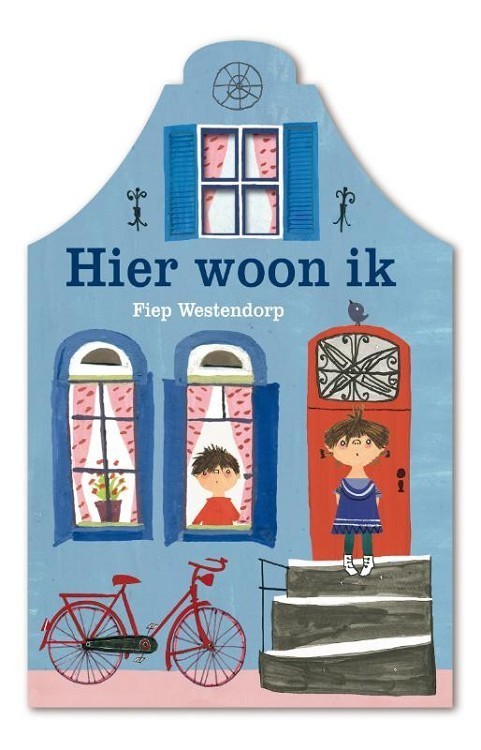 vertellen waar ik woon